One Direction banda musical queNace en el programa de talentos “the X factor”en el año 2010 en Inglaterra formada por 5 chicosLos cuales tenían  el talento pero el cual los jueces vieron no tal para brillar como solistas a lo que decidieron formar un grupo formado por Harry Styles, Liam Payne, Louis Tomlinson, Niall Horan y Zayn MalikMantente informado con estos chicos via twitter @onedirection@Harry_Styles@NiallOfficial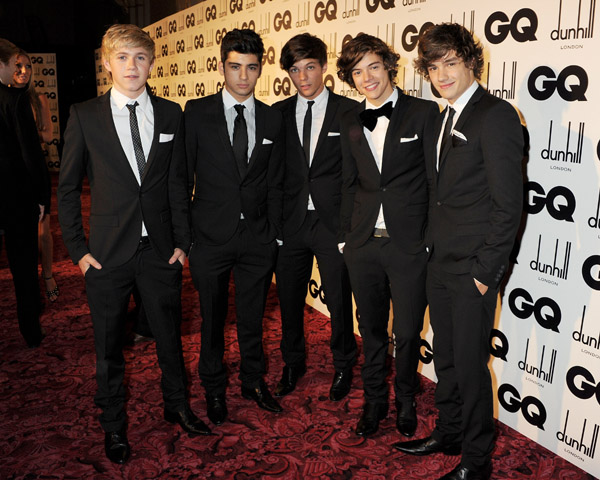 @Real_Liam_Payne@Louis_Tomlinson@ZaynmalikMónica Alejandra Jacobo Pérez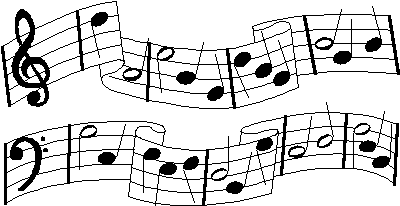 110BCCH-Vallejo Computación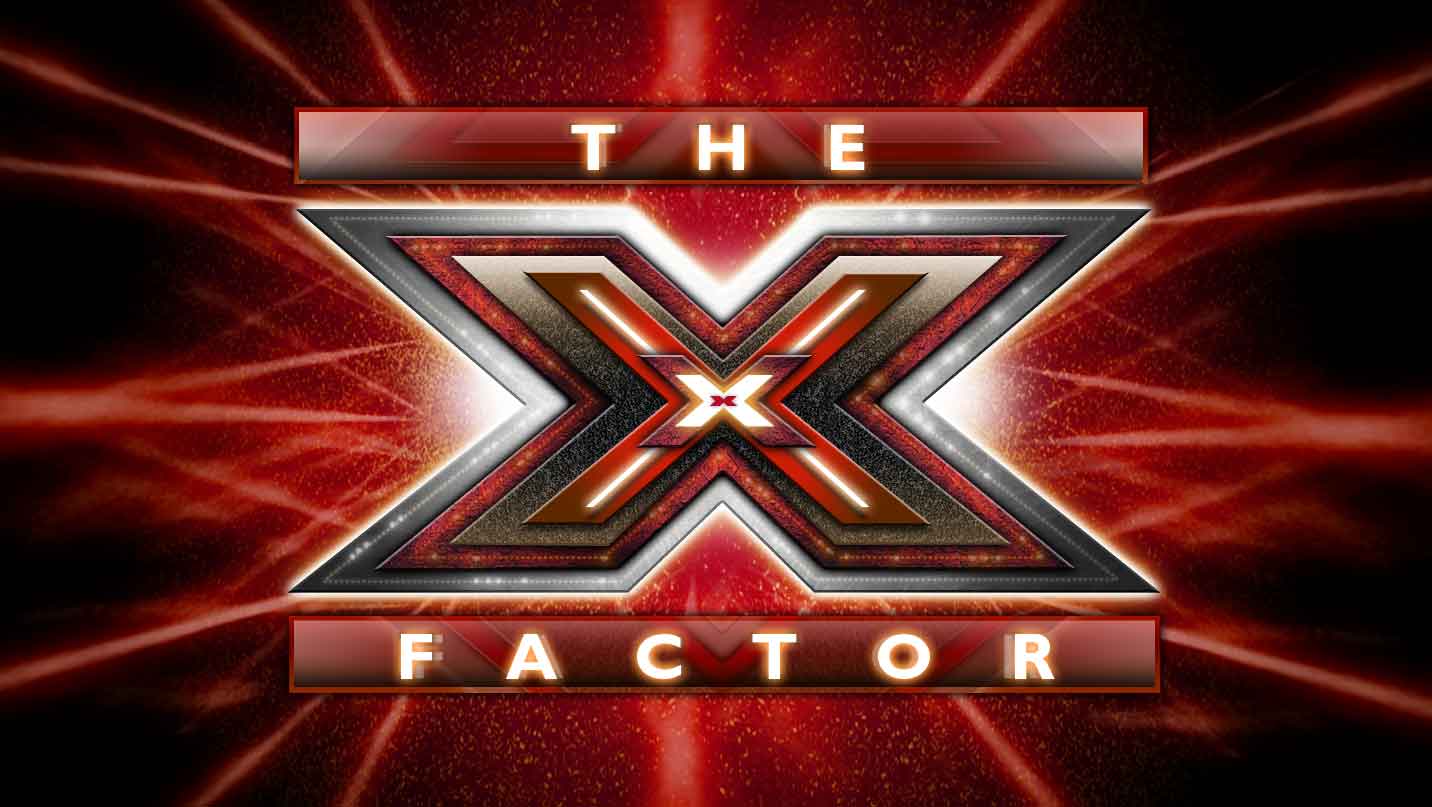  Nos encontramomos en Av. Cien Metros  Jacobo Pérez Mónica AlejandraIntegrantes de la banda -Niall James Horan (13 de Septiembre de 1993) de Mullingar, Westmeath, Irlanda. Estudiante irlandés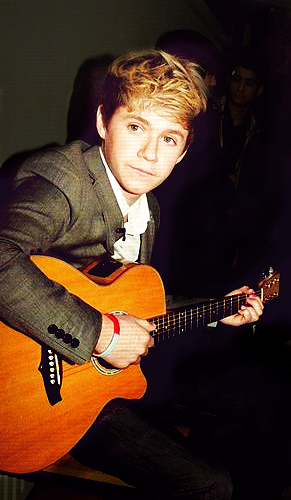 -Zayn Javadd Malik (12 de enero de 1993, 18 años) de Bradford, Inglaterra de ascendencia paquistaní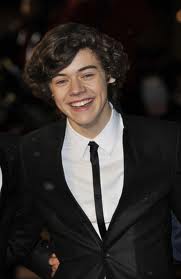 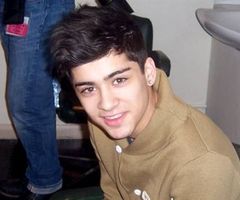 -Liam James Payne (29 de agosto de 1993, 18 años) de Wolverhampton, Inglaterraaudicionó  anteriormente a la quinta temporada del programa cuando tenía 14 años pero los jueces decidieron que no estaba listo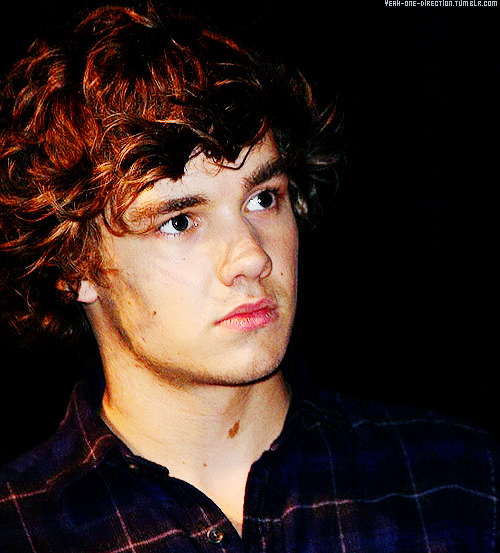 -Harry Edward Styles (1 de febrero de 1994, 17 años) de Holmes Chapel, Inglaterraantes de factor x, tenía una banda llamada "White Skimo" en la cual era el vocalista-Louis Tomlinson (24 de diciembre de 1991, 19 años) de Doncaster, Inglaterra fue estudiante de Hall Cross School. Es el mayor de la banda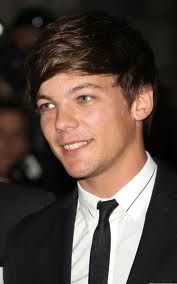 Después de Factor XObtuvieron el tercer lugar en el programa luego de salir del programa, One Direction firmo un contrato de grabación con Syco. Sus sencillos son  "What Makes You Beautiful" y "Na Na Na" & el 13 de Noviembre saldra una nueva cancion llamada “Got To Be You” Ademas han sacado 2 libros Forever Young""Dare to Dream: Life as One Direction"